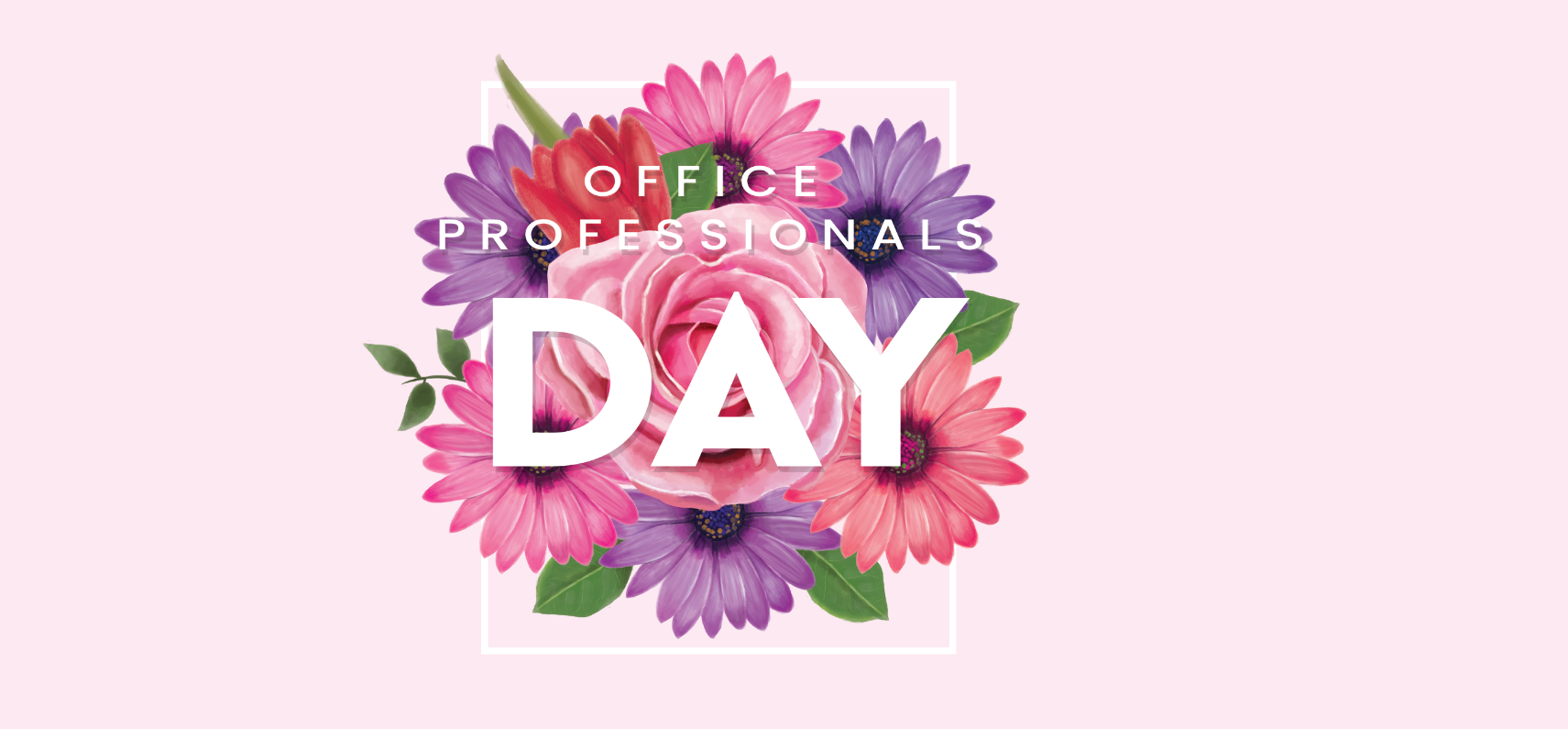 Office Professional of the Year 2022Nomination FormWhat would your workweek look like without the assistance of your dedicated office staff? Please take the opportunity to nominate a staff member who has shown exemplary work performance, conducted their duties with sincerity, care and integrity and has displayed the character worthy to receive the title of Sydney Markets’ Office Professional of the Year 2022.  The Annual Winner for 2022 will be announced at our Office Professionals Day luncheon on Tuesday, 31st May 2022, and must be present to receive the Award to be eligible.I (print your name)	_____________________________________________________________of  (name of your company)	_____________________________________________________________would like to nominate (name of nominee) 	_____________________________________________________________of (name of their company) 	_____________________________________________________________as Sydney Markets’ Office Professional of the Year 2022.In 500 words or less please give your reasons as to why you have nominated the above person:Signed _____________________________________________	Date:_________/__________/ 2022Please return this form to Freshmark’s email at nswchamber@freshmark.com.au or fax on 02 9764 2776, no later than Wednesday, 25 May 2022